Запрос цен № 2048900   газоанализатор СИГМА 1а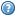 